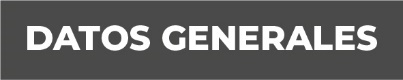 Nombre: Miguel Ángel Morales GarcíaGrado de Escolaridad: Licenciatura en DerechoCédula Profesional (Licenciatura): 4326794Teléfono de Oficina: 9212153877Correo Electrónico: Formación Académica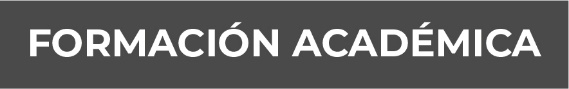 Licenciatura en Derecho: Universidad Veracruzana, Xalapa, Veracruz.1988 – 1992.Trayectoria Profesional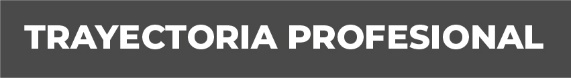 1992 – 1999.- Oficial Secretario Adscrito en el área de Agentes del Ministerio Público Auxiliares del C. Procurador General de Justicia del Estado de Veracruz de Ignacio de la Llave.1999 – 2007.- - Agente del Ministerio Público Visitador, en la Subprocuraduría de Supervisión y Control de la Procuraduría General de Justicia del Estado de Veracruz de Ignacio de la Llave.2007 – 2015.- - Fiscal Visitador en la Visitaduría General de la Fiscalía General del Estado de Veracruz de Ignacio de la Llave.De 2015 al 2017.- -Fiscal en la Agencia del Ministerio Público Investigador en Papantla, Veracruz de Ignacio de la Llave.De 2017 a 2018.- Fiscal Séptimo en la Unidad Integral del VIII Distrito Judicial en Papantla, Veracruz de Ignacio de la Llave.De 2018 a 2020.- Fiscal en la Agencia Segunda del Ministerio Público Investigadora en Coatzacoalcos, Veracruz de Ignacio de la Llave. Conocimiento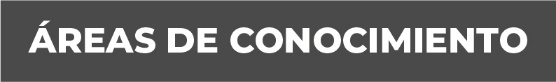 Derecho Penal, Derecho Civil, Derecho Administrativo y Amparo.